Pulitzer Eligibility Expands To Broadcast, Audio SitesBroadcast news outlets and audio companies that produce digital sites will be eligible for Pulitzer Prize consideration, which was previously limited to primarily written journalism, the Pulitzer Prize Board has announced. The change opens the field to broadcasters such as ABC, CBS, NBC and NPR, which have comprehensive digital sites.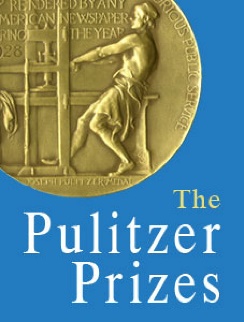 The Associated Press 11/6/23https://apnews.com/article/pulitzer-broadcast-digital-journalism-0e956c1063d0e88fb6c0c20a210987b4